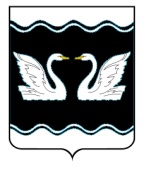 СОВЕТ ПРОЛЕТАРСКОГО СЕЛЬСКОГО ПОСЕЛЕНИЯКОРЕНОВСКОГО РАЙОНАРЕШЕНИЕ от 29.11.2018                                                                                                                          № 236х. Бабиче-КореновскийО внесении изменений в решение Совета Пролетарского сельского поселения Кореновского района от 30 октября 2017 года № 182 «Об утверждении Положения о порядке владения, пользования и распоряжения муниципальной собственностью Пролетарского сельского поселения Кореновского района»С целью приведения муниципальных правовых актов Совета Пролетарского сельского поселения Кореновского района в соответствие с действующим законодательством, Совет Пролетарского сельского поселения Кореновского района р е ш и л:1. Внести в приложение к решению Совета Пролетарского сельского поселения Кореновского района от 30 октября 2017 года № 182 «Об утверждении Положения о порядке владения, пользования и распоряжения муниципальной собственностью Пролетарского сельского поселения Кореновского района» следующие изменения:1.1. в разделе 11:1.1.1. в подпункт 1 пункта 11.1 изложить в следующей редакции:«1) арендуемое имущество на день подачи заявления находится в их временном владении и (или) временном пользовании непрерывно в течение двух и более лет в соответствии с договором или договорами аренды такого имущества, за исключением случая, предусмотренного частью 2.1 статьи 9 Федерального закона от 22 июля 2008 года № 159-ФЗ «Об особенностях отчуждения недвижимого имущества, находящегося  в государственной или в муниципальной собственности арендуемом субъектами малого и среднего предпринимательства, и о внесении изменений в отдельные законодательные акты Российской Федерации» - далее Федеральный закон;»;1.1.2. в подпункте 2 пункта 11.1 слова «о реализации преимущественного права на приобретение арендуемого имущества» исключить;1.2. в разделе 11.2:1.2.1 в абзаце втором после слов «а также получило» дополнить словами «в соответствии с законодательством Российской Федерации»;1.2.2. дополнить абзацем 11 следующего содержания:«Субъект малого или среднего предпринимательства, утративший по основаниям, предусмотренным пунктом 1 или 2 части 9 статьи 4 Федерального закона от 22 июля 2008 года № 159-ФЗ, преимущественное право на приобретение арендуемого имущества, в отношении которого Администрацией  принято предусмотренное частью 1 статьи 4 Федерального закона от 22 июля 2008 года № 159-ФЗ решение об условиях приватизации ли муниципального имущества, вправе направить в Администрацию в соответствии со статьей 9 Федерального закона от 22 июля 2008 года № 159-ФЗ заявление при условии, что на день подачи этого заявления арендуемое имущество, в отношении которого таким субъектом ранее было утрачено преимущественное право на его приобретение, находится в его временном владении и (или) временном пользовании в соответствии с договором или договорами аренды такого имущества.».2. Обнародовать настоящее решение на информационных стендах Пролетарского сельского поселения Кореновского района и разместить в информационно–телекоммуникационной сети «Интернет» на официальном сайте Пролетарского сельского поселения Кореновского района.3. Решение вступает в силу после его официального обнародования.Глава Пролетарского сельского поселения   Кореновского района                                                                    М.И. Шкарупелова